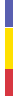 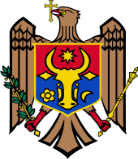 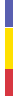 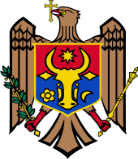 O R D I NNr._____________  din  “___” _______________2023                                                             mun. ChişinăuCu privire la aprobarea tarifelor pentru serviciile aeroportuare prestate de Î.S. ”Aeroportul Internațional Chișinău” pentru anul 2024În temeiul art. 36 alin. (1) din Codul aerian al Republicii Moldova nr. 301/2017 (Monitorul Oficial al Republicii Moldova, 2018, nr. 95-104, art.189) și a punctului 8 subpunctul 1) din Metodologia privind baza de calcul și aprobare a taxelor pentru serviciile aeroportuare şi de navigație aeriană, aprobată prin Hotărârea Guvernului nr. 476/2016 (Monitorul Oficial al Republicii Moldova, 2016, nr. 114-122, art. 543),ORDON:1. Se aprobă:1) Mărimea tarifelor pentru serviciile aeroportuare pentru curse regulate efectuate pe/de pe Aeroportul Internațional Chișinău, conform Anexei nr.1;2) Mărimea tarifelor pentru serviciile aeroportuare pentru curse neregulate efectuate pe/de pe Aeroportul Internațional Chișinău, conform Anexei nr.2;3) Mărimea tarifelor pentru serviciile aeroportuare pentru operațiunile aeriene necomerciale (aviație generală) efectuate pe/de pe Aeroportul Internațional Chișinău, conform Anexei nr.3.	2. 	Tarifele pentru serviciile aeroportuare prestate de Î.S. ”Aeroportul Internațional Chișinău”, stabilite în conformitate cu prezentul Ordin, se aplică din data de 1 ianuarie 2024.	3. Controlul asupra executării prezentului Ordin se pune în sarcina Secretarului de stat responsabil de domeniul transporturilor. 		4. Prezentul Ordin intră în vigoare la data publicării în Monitorul Oficial al Republicii Moldova.	Ministru                                                                                         Andrei SPÎNU                                            Piaţa Marii Adunări Naţionale 1, Casa Guvernului, Chişinău, MD-2012, Tel.: +373 22 250593, Fax: +373 22 234064                                                 E-mail: secretariat@midr.gov.md  Web: www.midr.gov.mdAnexa nr. 1 la Ordinul nr. ___ din ______MĂRIMEA TARIFELORpentru serviciile aeroportuare pentru curse regulate* efectuate pe/de pe Aeroportul Internațional Chișinău* curse regulate - zboruri către şi de la Aeroport, operate cu regularitate, după un orar prestabilit, pe parcursul unui an întreg sau pe perioade mai scurte de 1 an, care se repetă cu o frecvență sistematică evidentă, iar biletele pentru fiecare din aceste zboruri sunt puse la dispoziția publicului pentru achiziționare individuală în mod direct de la operatorul aerian şi/sau prin agenți autorizați.Anexa nr. 2 la Ordinul nr. ___ din ______MĂRIMEA TARIFELORpentru serviciile aeroportuare pentru curse neregulate efectuate pe/de pe Aeroportul Internațional Chișinău* curse neregulate - zboruri operate în alte condiții decât zborurile regulate, inclusiv acele zboruri efectuate utilizând o aeronavă închiriată în regim charter și operate cu o anumită regularitate.Anexa nr. 3 la Ordinul nr. ___ din ______MĂRIMEA TARIFELORpentru serviciile aeroportuare pentru operațiunile aeriene necomerciale (aviație generală) efectuate pe/de pe Aeroportul Internațional ChișinăuNotă: Pentru aeronavele cu greutatea de până la 2 tone se aplică taxa de aterizare în mărime de 2 euro pentru o tonă MTOM, conform punctului 24 subpunctul 5) din Metodologia privind baza de calcul și aprobare a taxelor pentru serviciile aeroportuare și de navigație aeriană, aprobată prin Hotărârea Guvernului nr.476/2016                         ÎNREGISTRAT:Ministerul Justiției al RMnr. _____ din ___________ 2023Ministru _____________Veronica MIHAILOV-MORARUN/oDenumirea taxeiUnitatea de măsurăMărimea taxei (fără TVA)1.Taxa pentru serviciile de aterizareeuro/tona MTOM7,02.Taxa servicii pentru pasagerieuro/pasager7,03.Taxa pentru asigurarea securității aeronautice1)Aeronave pasagerieuro/pasager la plecare2,52)Aeronave cargo, poștăeuro/tona cargo sau poșta5,03)Aeronave care nu au încărcătură comercialăeuro/tona MTOM0,34.Taxa pentru staționarea supralimită a aeronaveieuro/ tonă/24 ore1,71N/oDenumirea taxeiUnitatea de măsurăMărimea taxei (fără TVA)1.Taxa pentru serviciile de aterizareeuro/tona MTOM7,002.Taxa servicii pentru pasagerieuro/pasager8,703.Taxa pentru asigurarea securității aeronautice1)Aeronave pasagerieuro/pasager la plecare2,502)Aeronave cargo, poștăeuro/tona cargo sau poșta5,03)Aeronave care nu au încărcătură comercialăeuro/tona MTOM0,34.Taxa pentru staționarea supra limită a aeronaveieuro/ tonă/24 ore1,71N/oDenumirea taxeiUnitatea de măsurăMărimea taxei (fără TVA)1.Taxa pentru serviciile de aterizareeuro/tona MTOM7,002.Taxa servicii pentru pasagerieuro/pasager8,703.Taxa pentru asigurarea securității aeronautice, inclusivPentru  pasagerieuro/pasager la plecare2,50Pentru aeronaveeuro/ tona MTOM7,504.Taxa pentru staționarea supra limită a aeronaveieuro/ tonă/24 ore1,71